講師対面講習栃土施管11号　　　　　　　　　　　　　　　　　　　　　　　　　　　　　　　　　　　　　　　　　　　　　　　　　　　　　　　　　　　　　　　　　令和4年4月28日　建設会社各位栃木県土木施工管理技士会　　　　　　　　　　　　　　　　　　　　　　　　　会　長　　山　根　良　信JCMセミナー 「よいコンクリートの構築と延命化技術」のご案内平素より当会の事業に関しご協力を賜り厚く御礼申し上げます。さて、この度、コンクリート工事における維持管理技術等の習得、向上を図るセミナーを開講することと致しました。セミナーでは、「良いコンクリート構造物を造るうえでの施工技術」や「コンクリート構造物の維持管理を行う上での点検・診断・延命化技術」等を学び、コンクリート工事を施工する際に高い評価を受けるための技術習得を行います。経験年数を問わず、コンクリート工事に携わる技術者の方に大変オススメの内容となっておりますので、ぜひ受講をご検討下さい。なお、受講を希望される際は、別途申込方法を参考に（一社）全国土木施工管理技士会連合会あてに、お申込いただきますようお願い申し上げます。また、本セミナーは（一社）全国土木施工管理技士会連合会のCPDS認定講習であり、受講者には4ユニットが付与（ユニットは主催者が代行して申請）されますことを申し添えます。　　　　　　　　　　　　　　　　（記）1．日　　　時　令和4年6月28日（火）13:00～17:00（半日講習）2．場　　　所　栃木県建設産業会館3．定　　　員　50名（新型コロナウイルスの感染防止のため、少人数での開催とさせていただきます。4．受　講　料　技士会会員技術者　6,000円/1名、一般　12,000円/1名　　　　　　　（※振込手数料は申込者負担、学習履歴登録手数料は別途、テキスト代込）5．講　　　師　近未来コンクリート研究会　代表　十河　茂幸　氏6．主　　　催（一社）全国土木施工管理技士会連合会栃木県土木施工管理技士会7．申　込　先　別添セミナー申込手順を参考に（一社）全国土木施工管理技士会ホームページ（http://www.ejcm.or.jp）よりお申込下さい。申込締切日は3営業日前までとなっております。それ以降は残席があれば電話で受付致しますので、03-3262-7425までお問い合わせ下さい。8.　そ　の　他　・当日は受講者の本人確認を行いますので、監理技術者資格者証・CPDS技術者証、運転免許証、いずれかの身分証をご持参下さい。・駐車台数に限りがありますので、公共交通機関のご利用にご協力願います。・新型コロナウイルス対策のため、マスクの着用をお願いします。・朝、若しくは出発時に必ず検温をいただき、37度5分以上の場合や少しでも体調の優れない場合は、参加をとり止めて下さい。・新型コロナウイルスの感染拡大状況によっては、講習会を中止・延期する場合もありますので、ご了承願います。少しでも安全な講習を行うために　受 講 者 の 皆 様 へ の お 願 い新型コロナウイルス感染症の対策として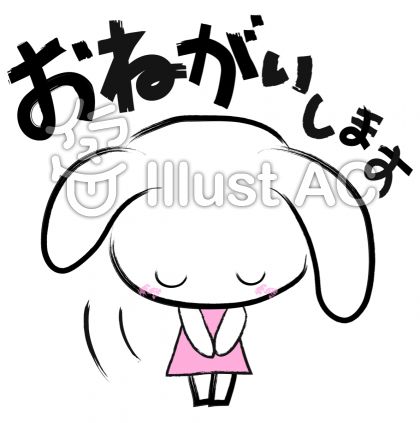 下記の通り徹底したいと思いますので、ご協力の程宜しくお願い申し上げます。１．朝、もしくはご出発時に必ず検温をいただき、37度5分以上の場合又は少しでも体調のすぐれない場合は、参加をとり止めて下さい。２．マスクの着用にご協力願います。事務局、講師マスクを着用して対応させていただきます。３．会場内に手指消毒液、洗面所に液体石鹸を設置しておりますので消毒にご協力願います。４．講師と受講者の席の間は2ｍ、受講者間の机の配置を近接距離にならないように配置させていただきます。５．定期的に換気を行います。６．お食事の前にも、手洗いを励行して下さい。